ACE မိတ္ဖက္ ပူးေပါင္းေဆာင္ရြက္မႈ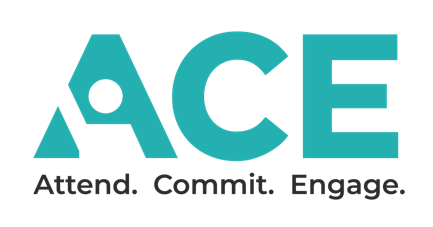 ACE သည္ ေက်ာင္းမ်ားႏွင့္ မိသားစုမ်ားၾကား ပူးေပါင္းေဆာင္ရြက္မႈတစ္ခုျဖစ္ၿပီး ယင္းက ေက်ာင္းသားမ်ားကို-  ]ေက်ာင္းတက္ေရာက္ျခင္း –က်န္းမာခ်မ္းသာျခင္း၊ ေဘးကင္းျခင္းႏွင့္ ထိုက္တန္ျခင္းစသည့္ ခံစားခ်က္မ်ားျဖင့္ အေဝးမွ သို႔မဟုတ္ ေက်ာင္းတြင္းမွ ေလ့လာသင္ယူမႈအတြက္ ေက်ာင္းတက္ေရာက္မႈ   စိတ္အာ႐ံုစူးစိုက္ျခင္း – သင္ၾကားပို႔ခ်ထားသည့္ ဘာသာရပ္ႏွင့္ ခ်ိတ္ဆက္မႈရွိေၾကာင္း ခံစားခ်က္ျဖင့္ သင္ယူေလ့လာရန္ စိတ္ႏွစ္ျမဳပ္မႈအား ျပသမႈ    ပါဝင္ေလ့လာေစျခင္း – မိမိကိုယ္ကို ယံုၾကည္မႈ၊ ေအာင္ျမင္မႈစသည့္ ခံစားခ်က္ျဖင့္ ပညာေရးတိုးတက္မႈရွိေၾကာင္း ျပသမႈ   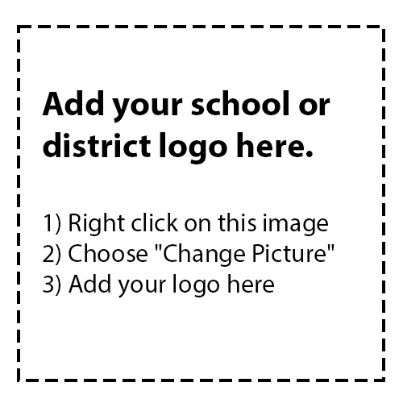 ေက်ာင္းမွန္မွန္တက္ေရာက္ျခင္းသည္ ခိုင္မာအားေကာင္းသည့္ ေက်ာင္း-မိသားစု မိတ္ဖက္ပူးေပါင္းေဆာင္ရြက္မႈ၏ ရလဒ္တစ္ခုျဖစ္သည္ ေက်ာင္းမ်ားအေနျဖင့္ ကၽြႏ္ုပ္တို႔မွ ကတိျပဳထားသည္မွာ… ေက်ာင္းသားမ်ားမွ က်န္းမာခ်မ္းသာျခင္း၊ ေဘးကင္းျခင္း၊ ထိုက္တန္ျခင္း စသည့္ခံစားခ်က္ျဖင့္ ေက်ာင္းသားမ်ားသည္ အေဝးမွ ေက်ာင္းတက္ေရာက္ေလ့လာေသာ သို႔မဟုတ္ ေက်ာင္းတြင္းလာေရာက္ေစေသာ က်င့္ထံုးမ်ားကို အေကာင္အထည္ေဖာ္ပါသည္ သင္ၾကားပို႔ခ်ထားသည့္ ဘာသာရပ္မ်ားႏွင့္ ခ်ိတ္ဆက္မႈရွိေၾကာင္း ေက်ာင္းသားမ်ားအား ခံစားခ်က္ေပးႏိုင္ေသာ သင္႐ိုးၫႊန္းတမ္းႏွင့္ သင္ၾကားပို႔ခ်မႈမ်ားအား ဒီဇိုင္းဆြဲ၍ သင္ၾကားပို႔ခ်ပါသည္ ေက်ာင္းသားမ်ားအားလံုးသည္ ပညာေရး ေအာင္ျမင္ထူးခၽြန္မႈႏွင့္ ေအာင္ျမင္မႈမွာ လုပ္ယူႏိုင္ေသာ စိတ္ဓါတ္ တိုးတက္ေရး တိုးႁမွင့္လုပ္ေဆာင္ပါသည္ ေက်ာင္းမ်ားအေနျဖင့္ ကၽြႏ္ုပ္တို႔မွ မိသားစုမ်ားအား ေမတၱာရပ္ခံထားသည္မွာ… ကေလးမ်ားက က်န္းမာ ေဘးကင္းၿပီး ထိုက္တန္ေၾကာင္း ခံစားရဖို႔ လိုအပ္သည့္ အရာသူတို႔၏ ယဥ္ေက်းမႈဆိုင္ရာ အမွတ္အသားလကၡဏာမ်ားကို စာသင္ခန္းတြင္ ထည့္သြင္းေပါင္းစပ္ထားပံု ေအာင္ျမင္ေၾကာင္း ခံစားရဖို႔ လူႀကီးမ်ားထံမွ သူတို႔လိုအပ္သည့္ အရာ မိသားစုမ်ားအေနျဖင့္ ကၽြႏ္ုပ္တို႔ ကတိျပဳထားသည္မွာ… ေက်ာင္းေန႔စဥ္တက္ေရာက္ဖို႔ မိမိတို႔ကေလးမ်ားအတြက္ လိုအပ္ခ်က္ကို ဦးစားေပးလုပ္ေဆာင္ျခင္း သူတို႔၏ ေက်ာင္းစာမ်ားအေပၚ စိတ္ႏွစ္ျမဳပ္ရန္၊ အရွံုးမေပးရန္ႏွင့္ လိုအပ္သည့္အခါ အကူအညီေတာင္းခံရန္ မိမိတို႔၏ ေကလးမ်ားအား တိုက္တြန္းအားေပးျခင္း ဘာသာရပ္တစ္ခုစီတိုင္းတြင္ ေအာင္ျမင္မႈရရွိဖို႔ သူတို႔အား ကူညီရန္ မိမိတို႔ကေလးမ်ား၏ ေက်ာင္းႏွင့္ ဆက္သြယ္ေျပာဆိုျခင္း မိသားစုမ်ားအေနျဖင့္ ကၽြႏ္ုပ္တို႔မွ ေက်ာင္းမ်ားအား ေမတၱာရပ္ခံထားသည္မွာ… အေဝးႏွင့္ ေက်ာင္းတြင္း သင္ယူေလ့လာမႈအတြက္ ေက်ာင္းမပ်က္ေရးမူဝါဒမ်ား ကေလးမ်ားသင္ယူေလ့လာစဥ္ မိမိတို႔ကေလးမ်ားကို ကၽြႏ္ုပ္တို႔ကဘယ္လို အေကာင္းဆံုး အေထာက္အပံ့ျပဳႏိုင္ပံု သူတို႔၏တိုးတက္ခ်က္မ်ားအား ကၽြႏ္ုပ္တို႔သိရွိႏိုင္ရန္ မိမိတို႔၏ကေလးမ်ားက ကေ်ာင္းတြင္ ဘယ္လိုအေနအထားရွိပံု ေက်ာင္းပံုမွန္တက္ေရာက္မႈက ေက်ာင္းသား၏ ေအာင္ျမင္မႈအေပၚ မည္သို႔ သက္ေရာက္မဳွ ရွိပါသလဲ။ေဒတာအခ်က္အလက္မ်ားအရ ေရရွည္ ေက်ာင္းပ်က္မႈသည္ ေက်ာင္းသား၏ ေအာင္ျမင္မႈအေပၚ တိုက္႐ိုက္အခ်ိဳးက်သက္ေရာက္ေၾကာင္း ျပသပါသည္။ မူႀကိဳေက်ာင္းႏွင့္ သူငယ္တန္းအခ်ိန္မွာပင္ ပံုမွန္ေက်ာင္းပ်က္ကြက္မႈသည္ အသက္အရြယ္ႀကီးလာသည္ႏွင့္အမွ် ပညာေရးဆိုင္ရာ စြမ္းေဆာင္ရည္နိမ့္ပါးမႈသို႔ ဦးတည္ေစႏိုင္ၿပီး အထူးသျဖင့္ တတိယတန္းေရာက္သည့္အခါ စာဖတ္စြမ္းရည္ဖြ႕ံၿဖိဳးတိုးတက္မႈအား သက္ေရာက္မႈရွိပါသည္။ အလယ္တန္းႏွင့္အထက္တန္းေက်ာင္းအထိ ပါသြားသည့္ ေရရွည္ ပ်က္ကြက္သည့္အက်င့္သည္ ေက်ာင္းထြက္ျခင္း သို႔မဟုတ္ ေက်ာင္းၿပီးဖို႔ ေႏွာင့္ေႏွးျခင္းမ်ား ျဖစ္ႏိုင္ေခ်ရွိေသာ ရလဒ္မ်ားထြက္ေစပါသည္။ အရင္က သတိေပးခ်က္ စနစ္မ်ားသည္ 9 တန္းေက်ာင္းသားမ်ားမွ ေရရွည္ ေက်ာင္းပ်က္မႈမွာ အခ်ိန္မီ ေက်ာင္းမၿပီးေျမာက္ဖို႔ 10 ဆပိုျမင့္ေၾကာင္း ၫႊန္းျပပါသည္။ 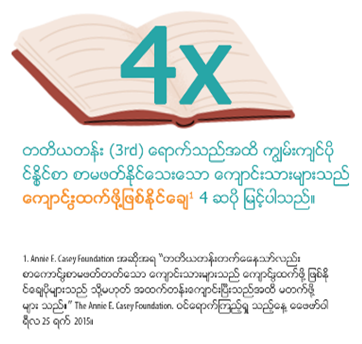 